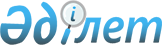 Мәслихаттың 2019 жылғы 30 желтоқсандағы № 460 "Қостанай ауданының 2020-2022 жылдарға арналған аудандық бюджеті туралы" шешіміне өзгерістер енгізу туралы
					
			Мерзімі біткен
			
			
		
					Қостанай облысы Қостанай ауданы мәслихатының 2020 жылғы 2 қарашадағы № 582 шешімі. Қостанай облысының Әділет департаментінде 2020 жылғы 6 қарашада № 9538 болып тіркелді. Мерзімі өткендіктен қолданыс тоқтатылды
      2008 жылғы 4 желтоқсандағы Қазақстан Республикасы Бюджет кодексінің 106, 109-баптарына сәйкес Қостанай аудандық мәслихаты ШЕШІМ ҚАБЫЛДАДЫ:
      1. Мәслихаттың "Қостанай ауданының 2020-2022 жылдарға арналған аудандық бюджеті туралы" 2019 жылғы 30 желтоқсандағы № 460 шешіміне (2019 жылғы 31 желтоқсанда Қазақстан Республикасы нормативтік құқықтық актілерінің эталондық бақылау банкінде жарияланған, Нормативтік құқықтық актілерді мемлекеттік тіркеу тізілімінде № 8857 болып тіркелген) мынадай өзгерістер енгізілсін:
      көрсетілген шешімнің 1-тармағы жаңа редакцияда жазылсын:
      "1. Қостанай ауданының 2020-2022 жылдарға арналған аудандық бюджеті тиісінше 1, 2 және 3-қосымшаларға сәйкес, оның ішінде 2020 жылға мынадай көлемдерде бекітілсін:
      1) кірістер - 11755564,5 мың теңге, оның ішінде:
      салықтық түсімдер бойынша - 3966805,0 мың теңге;
      салықтық емес түсімдер бойынша - 25914,0 мың теңге;
      негізгі капиталды сатудан түсетін түсімдер бойынша - 693805,3 мың теңге;
      трансферттер түсімі бойынша - 7069040,2 мың теңге;
      2) шығындар - 13594302,2 мың теңге;
      3) таза бюджеттік кредиттеу - 326302,3 мың теңге, оның ішінде:
      бюджеттік кредиттер - 377344,3 мың теңге;
      бюджеттiк кредиттердi өтеу - 51042,0 мың теңге;
      4) қаржы активтерімен операциялар бойынша сальдо - 0,0 мың теңге;
      5) бюджет тапшылығы (профициті) - - 2165040,0 мың теңге;
      6) бюджет тапшылығын қаржыландыру (профицитін пайдалану) - 2165040,0 мың теңге.";
      көрсетілген шешімнің 1, 2, 3-қосымшалары осы шешімнің 1, 2, 3-қосымшаларына сәйкес жаңа редакцияда жазылсын.
      2. Осы шешім 2020 жылғы 1 қаңтардан бастап қолданысқа енгізіледі. 2020 жылға арналған аудандық бюджет 2021 жылға арналған аудандық бюджет 2022 жылға арналған аудандық бюджет
					© 2012. Қазақстан Республикасы Әділет министрлігінің «Қазақстан Республикасының Заңнама және құқықтық ақпарат институты» ШЖҚ РМК
				
      Сессия төрағасы 

А. Фищук

      Қостанай аудандық мәслихатының хатшысы 

А. Аксаутова
Қостанай
аудандық мәслихатының
2020 жылғы 2 қарашадағы
№ 582 шешіміне
1-қосымшаҚостанай
аудандық мәслихатының
2019 жылғы 30 желтоқсандағы
№ 460 шешіміне
1-қосымша
Санаты
Санаты
Санаты
Санаты
Атауы
сомасы, мың теңге
Сыныбы
Сыныбы
Сыныбы
Атауы
сомасы, мың теңге
Кіші сыныбы
Кіші сыныбы
Атауы
сомасы, мың теңге
Ерекшелігі
Атауы
сомасы, мың теңге
I. Кірістер 
11755564,5
1
00
0
00
Салықтық түсімдер
3966805,0
1
01
0
00
Табыс салығы
1808713,0
1
01
1
00
Корпоративтік табыс салығы
701020,0
1
01
2
00
Жеке табыс салығы
1107693,0
1
03
0
00
Әлеуметтік салық
947022,0
1
03
1
00
Әлеуметтік салық
947022,0
1
04
0
00
Меншікке салынатын салықтар
977464,0
1
04
1
00
Мүлікке салынатын салықтар
968717,0
1
04
3
00
Жер салығы
7680,0
1
04
5
00
Бірыңғай жер салығы
1067,0
1
05
0
00
Тауарларға, жұмыстарға және қызметтерге салынатын iшкi салықтар
222352,0
1
05
2
00
Акциздер
9216,0
1
05
3
00
Табиғи және басқа да ресурстарды пайдаланғаны үшiн түсетiн түсiмдер
182539,0
1
05
4
00
Кәсiпкерлiк және кәсiби қызметтi жүргiзгенi үшiн алынатын алымдар
30549,0
1
05
5
00
Ойын бизнесіне салық 
48,0
1
08
0
00
Заңдық маңызы бар әрекеттерді жасағаны және (немесе) оған уәкілеттігі бар мемлекеттік органдар немесе лауазымды адамдар құжаттар бергені үшін алынатын міндетті төлемдер
11254,0
1
08
1
00
Мемлекеттік баж
11254,0
2
00
0
00
Салықтық емес түсiмдер
25914,0
2
01
0
00
Мемлекеттік меншіктен түсетін кірістер
1079,0
2
01
5
00
Мемлекет меншігіндегі мүлікті жалға беруден түсетін кірістер
965,0
2
01
9
00
Мемлекет меншігінен түсетін басқа да кірістер
114,0
2
02
0
00
Мемлекеттік бюджеттен қаржыландырылатын мемлекеттік мекемелердің тауарларды (жұмыстарды, қызметтерді) өткізуінен түсетін түсімдер
8575,0
2
02
1
00
Мемлекеттік бюджеттен қаржыландырылатын мемлекеттік мекемелердің тауарларды (жұмыстарды, қызметтерді) өткізуінен түсетін түсімдер 
8575,0
2
04
0
00
Мемлекеттік бюджеттен қаржыландырылатын, сондай-ақ Қазақстан Республикасы Ұлттық Банкінің бюджетінен (шығыстар сметасынан) қамтылатын және қаржыландырылатын мемлекеттік мекемелер салатын айыппұлдар, өсімпұлдар, санкциялар, өндіріп алулар
4105,0
2
04
1
00
Мұнай секторы ұйымдарынан және Жәбірленушілерге өтемақы қорына түсетін түсімдерді қоспағанда, мемлекеттік бюджеттен қаржыландырылатын, сондай-ақ Қазақстан Республикасы Ұлттық Банкінің бюджетінен (шығыстар сметасынан) қамтылатын және қаржыландырылатын мемлекеттік мекемелер салатын айыппұлдар, өсімпұлдар, санкциялар, өндіріп алулар
4105,0
2
06
0
00
Басқа да салықтық емес түсімдер
12155,0
2
06
1
00
Басқа да салықтық емес түсімдер
12155,0
3
00
0
00
Негізгі капиталды сатудан түсетін түсімдер
693805,3
3
01
0
00
Мемлекеттік мекемелерге бекітілген мемлекеттік мүлікті сату
654462,3
3
01
1
00
Мемлекеттік мекемелерге бекітілген мемлекеттік мүлікті сату
654462,3
3
03
0
00
Жердi және материалдық емес активтердi сату
39343,0
3
03
1
00
Жерді сату
35000,0
3
03
2
00
Материалдық емес активтерді сату 
4343,0
4
00
0
00
Трансферттердің түсімдері
7069040,2
4
01
0
00
Төмен тұрған мемлекеттiк басқару органдарынан трансферттер
6,6
4
01
3
00
Аудандық маңызы бар қалалардың, ауылдардың, кенттердің, ауылдық округтардың бюджеттерінен трансферттер
6,6
4
02
0
00
Мемлекеттiк басқарудың жоғары тұрған органдарынан түсетiн трансферттер
7069033,6
4
02
2
00
Облыстық бюджеттен түсетін трансферттер
7069033,6
Функционалдық топ
Функционалдық топ
Функционалдық топ
Функционалдық топ
Атауы
сомасы, мың теңге
Кіші функция
Кіші функция
Кіші функция
Атауы
сомасы, мың теңге
Бюджеттік бағдарламалардың әкімшісі
Бюджеттік бағдарламалардың әкімшісі
Атауы
сомасы, мың теңге
Бағдарлама
Атауы
сомасы, мың теңге
II. Шығындар
13594302,2
01
Жалпы сипаттағы мемлекеттік қызметтер
617057,7
1
Мемлекеттік басқарудың жалпы функцияларын орындайтын өкілді, атқарушы және басқа органдар
238941,4
112
Аудан (облыстық маңызы бар қала) мәслихатының аппараты
21377,0
001
Аудан (облыстық маңызы бар қала) мәслихатының қызметін қамтамасыз ету жөніндегі қызметтер
21377,0
122
Аудан (облыстық маңызы бар қала) әкімінің аппараты
217564,4
001
Аудан (облыстық маңызы бар қала) әкімінің қызметін қамтамасыз ету жөніндегі қызметтер
156385,4
003
Мемлекеттік органның күрделі шығыстары
4243,0
113
Төменгі тұрған бюджеттерге берілетін нысаналы ағымдағы трансферттер
56936,0
2
Қаржылық қызмет
3273,5
459
Ауданның (облыстық маңызы бар қаланың) экономика және қаржы бөлімі
3273,5
003
Салық салу мақсатында мүлікті бағалауды жүргізу
2995,9
010
Жекешелендіру, коммуналдық меншікті басқару, жекешелендіруден кейінгі қызмет және осыған байланысты дауларды реттеу
277,6
9
Жалпы сипаттағы өзге де мемлекеттік қызметтер
374842,8
458
Ауданның (облыстық маңызы бар қаланың) тұрғын үй-коммуналдық шаруашылығы, жолаушылар көлігі және автомобиль жолдары бөлімі
318594,8
001
Жергілікті деңгейде тұрғын үй-коммуналдық шаруашылығы, жолаушылар көлігі және автомобиль жолдары саласындағы мемлекеттік саясатты іске асыру жөніндегі қызметтер
40865,5
013
Мемлекеттік органның күрделі шығыстары
1000,0
113
Төменгі тұрған бюджеттерге берілетін нысаналы ағымдағы трансферттер
276729,3
459
Ауданның (облыстық маңызы бар қаланың) экономика және қаржы бөлімі
56248,0
001
Ауданның (облыстық маңызы бар қаланың) экономикалық саясаттын қалыптастыру мен дамыту, мемлекеттік жоспарлау, бюджеттік атқару және коммуналдық меншігін басқару саласындағы мемлекеттік саясатты іске асыру жөніндегі қызметтер
55108,0
015
Мемлекеттік органның күрделі шығыстары
1140,0
02
Қорғаныс
14074,1
1
Әскери мұқтаждар
8876,0
122
Аудан (облыстық маңызы бар қала) әкімінің аппараты
8876,0
005
Жалпыға бірдей әскери міндетті атқару шеңберіндегі іс-шаралар
8876,0
2
Төтенше жағдайлар жөнiндегi жұмыстарды ұйымдастыру
5198,1
122
Аудан (облыстық маңызы бар қала) әкімінің аппараты
5198,1
006
Аудан (облыстық маңызы бар қала) ауқымындағы төтенше жағдайлардың алдын алу және оларды жою
4788,8
007
Аудандық (қалалық) ауқымдағы дала өрттерінің, сондай-ақ мемлекеттік өртке қарсы қызмет органдары құрылмаған елдi мекендерде өрттердің алдын алу және оларды сөндіру жөніндегі іс-шаралар
409,3
04
Білім беру
8355068,2
1
Мектепке дейiнгi тәрбие және оқыту
235400,8
464
Ауданның (облыстық маңызы бар қаланың) білім бөлімі
235400,8
040
Мектепке дейінгі білім беру ұйымдарында мемлекеттік білім беру тапсырысын іске асыруға
235400,8
2
Бастауыш, негізгі орта және жалпы орта білім беру
6539822,6
464
Ауданның (облыстық маңызы бар қаланың) білім бөлімі
6353518,6
003
Жалпы білім беру
6173752,1
006
Балаларға қосымша білім беру
179766,5
465
Ауданның (облыстық маңызы бар қаланың) дене шынықтыру және спорт бөлімі
186304,0
017
Балалар мен жасөспірімдерге спорт бойынша қосымша білім беру
186304,0
9
Бiлiм беру саласындағы өзге де қызметтер
1579844,8
464
Ауданның (облыстық маңызы бар қаланың) білім бөлімі
1579844,8
001
Жергілікті деңгейде білім беру саласындағы мемлекеттік саясатты іске асыру жөніндегі қызметтер
18804,0
005
Ауданның (облыстық маңызы бар қаланың) мемлекеттік білім беру мекемелер үшін оқулықтар мен оқу-әдiстемелiк кешендерді сатып алу және жеткізу
77434,0
007
Аудандық (қалалық) ауқымдағы мектеп олимпиадаларын және мектептен тыс іс-шараларды өткiзу
2000,0
015
Жетім баланы (жетім балаларды) және ата-аналарының қамқорынсыз қалған баланы (балаларды) күтіп-ұстауға қамқоршыларға (қорғаншыларға) ай сайынға ақшалай қаражат төлемі
45293,4
067
Ведомстволық бағыныстағы мемлекеттік мекемелер мен ұйымдардың күрделі шығыстары
1383648,4
113
Төменгі тұрған бюджеттерге берілетін нысаналы ағымдағы трансферттер
52665,0
06
Әлеуметтiк көмек және әлеуметтiк қамсыздандыру
651543,1
1
Әлеуметтiк қамсыздандыру
233123,9
451
Ауданның (облыстық маңызы бар қаланың) жұмыспен қамту және әлеуметтік бағдарламалар бөлімі
186362,0
005
Мемлекеттік атаулы әлеуметтік көмек
186362,0
464
Ауданның (облыстық маңызы бар қаланың) білім бөлімі
46761,9
030
Патронат тәрбиешілерге берілген баланы (балаларды) асырап бағу
46761,9
2
Әлеуметтiк көмек
334238,2
451
Ауданның (облыстық маңызы бар қаланың) жұмыспен қамту және әлеуметтік бағдарламалар бөлімі
334238,2
002
Жұмыспен қамту бағдарламасы
159931,0
006
Тұрғын үйге көмек көрсету
920,0
007
Жергілікті өкілетті органдардың шешімі бойынша мұқтаж азаматтардың жекелеген топтарына әлеуметтік көмек
43966,8
010
Үйден тәрбиеленіп оқытылатын мүгедек балаларды материалдық қамтамасыз ету
7405,0
014
Мұқтаж азаматтарға үйде әлеуметтiк көмек көрсету
66999,4
017
Оңалтудың жеке бағдарламасына сәйкес мұқтаж мүгедектердi мiндеттi гигиеналық құралдармен қамтамасыз ету, қозғалуға қиындығы бар бірінші топтағы мүгедектерге жеке көмекшінің және есту бойынша мүгедектерге қолмен көрсететiн тіл маманының қызметтерін ұсыну
19913,0
023
Жұмыспен қамту орталықтарының қызметін қамтамасыз ету
35103,0
9
Әлеуметтiк көмек және әлеуметтiк қамтамасыз ету салаларындағы өзге де қызметтер
84181,0
451
Ауданның (облыстық маңызы бар қаланың) жұмыспен қамту және әлеуметтік бағдарламалар бөлімі
84181,0
001
Жергілікті деңгейде халық үшін әлеуметтік бағдарламаларды жұмыспен қамтуды қамтамасыз етуді іске асыру саласындағы мемлекеттік саясатты іске асыру жөніндегі қызметтер
38130,0
011
Жәрдемақыларды және басқа да әлеуметтік төлемдерді есептеу, төлеу мен жеткізу бойынша қызметтерге ақы төлеу
1707,0
021
Мемлекеттік органның күрделі шығыстары
679,0
050
Қазақстан Республикасында мүгедектердің құқықтарын қамтамасыз етуге және өмір сүру сапасын жақсарту
38843,0
054
Үкіметтік емес ұйымдарда мемлекеттік әлеуметтік тапсырысты орналастыру
4822,0
07
Тұрғын үй-коммуналдық шаруашылық
881234,8
1
Тұрғын үй шаруашылығы
194298,5
458
Ауданның (облыстық маңызы бар қаланың) тұрғын үй-коммуналдық шаруашылығы, жолаушылар көлігі және автомобиль жолдары бөлімі
131269,5
003
Мемлекеттік тұрғын үй қорын сақтауды ұйымдастыру
4759,5
070
Қазақстан Республикасында төтенше жағдай режимінде коммуналдық қызметтерге ақы төлеу бойынша халықтың төлемдерін өтеу
126510,0
467
Ауданның (облыстық маңызы бар қаланың) құрылыс бөлімі
63029,0
004
Инженерлік-коммуникациялық инфрақұрылымды жобалау, дамыту және (немесе) жайластыру
3029,0
098
Коммуналдық тұрғын үй қорының тұрғын үйлерін сатып алу
60000,0
2
Коммуналдық шаруашылық 
433313,2
458
Ауданның (облыстық маңызы бар қаланың) тұрғын үй-коммуналдық шаруашылығы, жолаушылар көлігі және автомобиль жолдары бөлімі
417613,2
012
Сумен жабдықтау және су бұру жүйесінің жұмыс істеуі
61285,2
058
Елді мекендердегі сумен жабдықтау және су бұру жүйелерін дамыту
356328,0
467
Ауданның (облыстық маңызы бар қаланың) құрылыс бөлімі
15700,0
058
Елді мекендердегі сумен жабдықтау және су бұру жүйелерін дамыту
15700,0
3
Елді-мекендерді көркейту
253623,1
458
Ауданның (облыстық маңызы бар қаланың) тұрғын үй-коммуналдық шаруашылығы, жолаушылар көлігі және автомобиль жолдары бөлімі
253623,1
017
Жерлеу орындарын ұстау және туыстары жоқ адамдарды жерлеу
1055,0
018
Елдi мекендердi абаттандыру және көгалдандыру
252568,1
08
Мәдениет, спорт, туризм және ақпараттық кеңістiк
402316,8
1
Мәдениет саласындағы қызмет
135407,0
455
Ауданның (облыстық маңызы бар қаланың) мәдениет және тілдерді дамыту бөлімі
135407,0
003
Мәдени-демалыс жұмысын қолдау
135407,0
2
Спорт 
86267,4
465
Ауданның (облыстық маңызы бар қаланың) дене шынықтыру және спорт бөлімі
86267,4
001
Жергілікті деңгейде дене шынықтыру және спорт саласындағы мемлекеттік саясатты іске асыру жөніндегі қызметтер
14055,0
005
Ұлттық және бұқаралық спорт түрлерін дамыту
67754,0
006
Аудандық (облыстық маңызы бар қалалық) деңгейде спорттық жарыстар өткiзу
630,6
007
Әртүрлi спорт түрлерi бойынша аудан (облыстық маңызы бар қала) құрама командаларының мүшелерiн дайындау және олардың облыстық спорт жарыстарына қатысуы
1115,8
032
Ведомстволық бағыныстағы мемлекеттік мекемелер мен ұйымдардың күрделі шығыстары
2712,0
3
Ақпараттық кеңiстiк
139178,9
455
Ауданның (облыстық маңызы бар қаланың) мәдениет және тілдерді дамыту бөлімі
120575,3
006
Аудандық (қалалық) кiтапханалардың жұмыс iстеуi
108244,6
007
Мемлекеттiк тiлдi және Қазақстан халқының басқа да тiлдерін дамыту
12330,7
456
Ауданның (облыстық маңызы бар қаланың) ішкі саясат бөлімі
18603,6
002
Мемлекеттік ақпараттық саясат жүргізу жөніндегі қызметтер
18603,6
9
Мәдениет, спорт, туризм және ақпараттық кеңiстiктi ұйымдастыру жөнiндегi өзге де қызметтер
41463,5
455
Ауданның (облыстық маңызы бар қаланың) мәдениет және тілдерді дамыту бөлімі
12190,0
001
Жергілікті деңгейде тілдерді және мәдениетті дамыту саласындағы мемлекеттік саясатты іске асыру жөніндегі қызметтер
12190,0
456
Ауданның (облыстық маңызы бар қаланың) ішкі саясат бөлімі
29273,5
001
Жергілікті деңгейде ақпарат, мемлекеттілікті нығайту және азаматтардың әлеуметтік сенімділігін қалыптастыру саласында мемлекеттік саясатты іске асыру жөніндегі қызметтер
12941,4
003
Жастар саясаты саласында іс-шараларды іске асыру
16332,1
10
Ауыл, су, орман, балық шаруашылығы, ерекше қорғалатын табиғи аумақтар, қоршаған ортаны және жануарлар дүниесін қорғау, жер қатынастары
91168,9
1
Ауыл шаруашылығы
28678,0
462
Ауданның (облыстық маңызы бар қаланың) ауыл шаруашылығы бөлімі
25277,0
001
Жергілікті деңгейде ауыл шаруашылығы саласындағы мемлекеттік саясатты іске асыру жөніндегі қызметтер 
25277,0
473
Ауданның (облыстық маңызы бар қаланың) ветеринария бөлімі
3401,0
001
Жергілікті деңгейде ветеринария саласындағы мемлекеттік саясатты іске асыру жөніндегі қызметтер
3401,0
6
Жер қатынастары
25258,0
463
Ауданның (облыстық маңызы бар қаланың) жер қатынастары бөлімі
25258,0
001
Аудан (облыстық маңызы бар қала) аумағында жер қатынастарын реттеу саласындағы мемлекеттік саясатты іске асыру жөніндегі қызметтер
18964,7
006
Аудандардың, облыстық маңызы бар, аудандық маңызы бар қалалардың, кенттердiң, ауылдардың, ауылдық округтердiң шекарасын белгiлеу кезiнде жүргiзiлетiн жерге орналастыру
6293,3
9
Ауыл, су, орман, балық шаруашылығы, қоршаған ортаны қорғау және жер қатынастары саласындағы басқа да қызметтер
37232,9
459
Ауданның (облыстық маңызы бар қаланың) экономика және қаржы бөлімі
37232,9
099
Мамандарға әлеуметтік қолдау көрсету жөніндегі шараларды іске асыру
37232,9
11
Өнеркәсіп, сәулет, қала құрылысы және құрылыс қызметі
67052,0
2
Сәулет, қала құрылысы және құрылыс қызметі
67052,0
467
Ауданның (облыстық маңызы бар қаланың) құрылыс бөлімі
53040,0
001
Жергілікті деңгейде құрылыс саласындағы мемлекеттік саясатты іске асыру жөніндегі қызметтер
53040,0
468
Ауданның (облыстық маңызы бар қаланың) сәулет және қала құрылысы бөлімі
14012,0
001
Жергілікті деңгейде сәулет және қала құрылысы саласындағы мемлекеттік саясатты іске асыру жөніндегі қызметтер
14012,0
12
Көлiк және коммуникация
1874388,9
1
Автомобиль көлiгi
1874388,9
458
Ауданның (облыстық маңызы бар қаланың) тұрғын үй-коммуналдық шаруашылығы, жолаушылар көлігі және автомобиль жолдары бөлімі
1874388,9
023
Автомобиль жолдарының жұмыс істеуін қамтамасыз ету
38892,9
045
Аудандық маңызы бар автомобиль жолдарын және елді-мекендердің көшелерін күрделі және орташа жөндеу
1499618,3
051
Көлiк инфрақұрылымының басым жобаларын іске асыру
335877,7
13
Басқалар
24663,3
3
Кәсiпкерлiк қызметтi қолдау және бәсекелестікті қорғау
14825,0
469
Ауданның (облыстық маңызы бар қаланың) кәсіпкерлік бөлімі
14825,0
001
Жергілікті деңгейде кәсіпкерлікті дамыту саласындағы мемлекеттік саясатты іске асыру жөніндегі қызметтер
14825,0
9
Басқалар
9838,3
459
Ауданның (облыстық маңызы бар қаланың) экономика және қаржы бөлімі
9838,3
012
Ауданның (облыстық маңызы бар қаланың) жергілікті атқарушы органының резерві
9838,3
14
Борышқа қызмет көрсету
3660,0
1
Борышқа қызмет көрсету
3660,0
459
Ауданның (облыстық маңызы бар қаланың) экономика және қаржы бөлімі
3660,0
021
Жергілікті атқарушы органдардың облыстық бюджеттен қарыздар бойынша сыйақылар мен өзге де төлемдерді төлеу бойынша борышына қызмет көрсету
3660,0
15
Трансферттер
612074,4
1
Трансферттер
612074,4
459
Ауданның (облыстық маңызы бар қаланың) экономика және қаржы бөлімі
612074,4
006
Пайдаланылмаған (толық пайдаланылмаған) нысаналы трансферттерді қайтару
275,7
038
Субвенциялар
547519,0
039
Заңнаманың өзгеруіне байланысты жоғары тұрған бюджеттен төмен тұрған бюджеттерге өтемақыға берілетін ағымдағы нысаналы трансферттер
12050,0
054
Қазақстан Республикасының Ұлттық қорынан берілетін нысаналы трансферт есебінен республикалық бюджеттен бөлінген пайдаланылмаған (түгел пайдаланылмаған) нысаналы трансферттердің сомасын қайтару
52229,7
III. Таза бюджеттік кредиттеу
326302,3
Бюджеттік кредиттер
377344,3
06
Әлеуметтiк көмек және әлеуметтiк қамсыздандыру
55000,0
9
Әлеуметтiк көмек және әлеуметтiк қамтамасыз ету салаларындағы өзге де қызметтер
55000,0
458
Ауданның (облыстық маңызы бар қаланың) тұрғын үй-коммуналдық шаруашылығы, жолаушылар көлігі және автомобиль жолдары бөлімі
55000,0
088
Жұмыспен қамту жол картасы шеңберінде шараларды қаржыландыру үшін аудандық маңызы бар қаланың, ауылдың, кенттің, ауылдық округтің бюджеттеріне кредит беру
55000,0
10
Ауыл, су, орман, балық шаруашылығы, ерекше қорғалатын табиғи аумақтар, қоршаған ортаны және жануарлар дүниесін қорғау, жер қатынастары
322344,3
9
Ауыл, су, орман, балық шаруашылығы, қоршаған ортаны қорғау және жер қатынастары саласындағы басқа да қызметтер
322344,3
459
Ауданның (облыстық маңызы бар қаланың) экономика және қаржы бөлімі
322344,3
018
Мамандарды әлеуметтік қолдау шараларын іске асыру үшін бюджеттік кредиттер
322344,3
Санаты
Санаты
Санаты
Санаты
Атауы
сомасы, мың теңге
Сыныбы
Сыныбы
Сыныбы
Атауы
сомасы, мың теңге
Кіші сыныбы
Кіші сыныбы
Атауы
сомасы, мың теңге
Ерекшелігі
Атауы
сомасы, мың теңге
Бюджеттік кредиттерді өтеу
51042,0
5
Бюджеттік кредиттерді өтеу
51042,0
01
Бюджеттік кредиттерді өтеу
51042,0
1
Мемлекеттік бюджеттен берілген бюджеттік кредиттерді өтеу
51042,0
13
Жеке тұлғаларға жергілікті бюджеттен берілген бюджеттік кредиттерді өтеу
51042,0
Функционалдық топ
Функционалдық топ
Функционалдық топ
Функционалдық топ
Атауы
сомасы, мың теңге
Кіші функция
Кіші функция
Кіші функция
Атауы
сомасы, мың теңге
Бюджеттік бағдарламалардың әкімшісі
Бюджеттік бағдарламалардың әкімшісі
Атауы
сомасы, мың теңге
Бағдарлама
Атауы
сомасы, мың теңге
IV. Қаржы активтерімен операциялар бойынша сальдо
0,0
V. Бюджет тапшылығы (профициті)
-2165040,0
VI. Бюджет тапшылығын қаржыландыру (профицитін пайдалану)
2165040,0Қостанай
аудандық мәслихатының
2020 жылғы 2 қарашадағы
№ 582 шешіміне
2-қосымшаҚостанай
аудандық мәслихатының
2019 жылғы 30 желтоқсандағы
№ 460 шешіміне
2-қосымша
Санаты
Санаты
Санаты
Санаты
Атауы
сомасы, мың теңге
Сыныбы
Сыныбы
Сыныбы
Атауы
сомасы, мың теңге
Кіші сыныбы
Кіші сыныбы
Атауы
сомасы, мың теңге
Ерекшелігі
Атауы
сомасы, мың теңге
I. Кірістер 
13202703,0
1
00
0
00
Салықтық түсімдер
4342297,0
1
01
0
00
Табыс салығы
2070789,0
1
01
1
00
Корпоративтік табыс салығы
903805,0
1
01
2
00
Жеке табыс салығы
1166984,0
1
03
0
00
Әлеуметтік салық
1056641,0
1
03
1
00
Әлеуметтік салық
1056641,0
1
04
0
00
Меншікке салынатын салықтар
1099186,0
1
04
1
00
Мүлікке салынатын салықтар
1087262,0
1
04
3
00
Жер салығы
10720,0
1
04
5
00
Бірыңғай жер салығы
1204,0
1
05
0
00
Тауарларға, жұмыстарға және қызметтерге салынатын iшкi салықтар
100584,0
1
05
2
00
Акциздер
10643,0
1
05
3
00
Табиғи және басқа да ресурстарды пайдаланғаны үшiн түсетiн түсiмдер
54000,0
1
05
4
00
Кәсiпкерлiк және кәсiби қызметтi жүргiзгенi үшiн алынатын алымдар
35765,0
1
05
5
00
Ойын бизнесіне салық 
176,0
1
08
0
00
Заңдық маңызы бар әрекеттерді жасағаны және (немесе) оған уәкілеттігі бар мемлекеттік органдар немесе лауазымды адамдар құжаттар бергені үшін алынатын міндетті төлемдер
15097,0
1
08
1
00
Мемлекеттік баж
15097,0
2
00
0
00
Салықтық емес түсiмдер
32960,0
2
01
0
00
Мемлекеттік меншіктен түсетін кірістер
2785,0
2
01
5
00
Мемлекет меншігіндегі мүлікті жалға беруден түсетін кірістер
2667,0
2
01
9
00
Мемлекет меншігінен түсетін басқа да кірістер
118,0
2
02
0
00
Мемлекеттік бюджеттен қаржыландырылатын мемлекеттік мекемелердің тауарларды (жұмыстарды, қызметтерді) өткізуінен түсетін түсімдер 
9463,0
2
02
1
00
Мемлекеттік бюджеттен қаржыландырылатын мемлекеттік мекемелердің тауарларды (жұмыстарды, қызметтерді) өткізуінен түсетін түсімдер
9463,0
2
04
0
00
Мемлекеттік бюджеттен қаржыландырылатын, сондай-ақ Қазақстан Республикасы Ұлттық Банкінің бюджетінен (шығыстар сметасынан) қамтылатын және қаржыландырылатын мемлекеттік мекемелер салатын айыппұлдар, өсімпұлдар, санкциялар, өндіріп алулар
2912,0
2
04
1
00
Мұнай секторы ұйымдарынан және Жәбірленушілерге өтемақы қорына түсетін түсімдерді қоспағанда, мемлекеттік бюджеттен қаржыландырылатын, сондай-ақ Қазақстан Республикасы Ұлттық Банкінің бюджетінен (шығыстар сметасынан) қамтылатын және қаржыландырылатын мемлекеттік мекемелер салатын айыппұлдар, өсімпұлдар, санкциялар, өндіріп алулар
2912,0
2
06
0
00
Басқа да салықтық емес түсімдер
17800,0
2
06
1
00
Басқа да салықтық емес түсімдер
17800,0
3
00
0
00
Негізгі капиталды сатудан түсетін түсімдер
758162,0
3
01
0
00
Мемлекеттік мекемелерге бекітілген мемлекеттік мүлікті сату
729061,0
3
01
1
00
Мемлекеттік мекемелерге бекітілген мемлекеттік мүлікті сату
729061,0
3
03
0
00
Жердi және материалдық емес активтердi сату
29101,0
3
03
1
00
Жерді сату
28740,0
3
03
2
00
Материалдық емес активтерді сату 
361,0
4
00
0
00
Трансферттердің түсімдері
8069284,0
4
02
0
00
Мемлекеттiк басқарудың жоғары тұрған органдарынан түсетiн трансферттер
8069284,0
4
02
2
00
Облыстық бюджеттен түсетін трансферттер
8069284,0
Функционалдық топ
Функционалдық топ
Функционалдық топ
Функционалдық топ
Атауы
сомасы, мың теңге
Кіші функция
Кіші функция
Кіші функция
Атауы
сомасы, мың теңге
Бюджеттік бағдарламалардың әкімшісі
Бюджеттік бағдарламалардың әкімшісі
Атауы
сомасы, мың теңге
Бағдарлама
Атауы
сомасы, мың теңге
II. Шығындар
12334501,0
01
Жалпы сипаттағы мемлекеттік қызметтер
218651,0
1
Мемлекеттік басқарудың жалпы функцияларын орындайтын өкілді, атқарушы және басқа органдар
146334,0
112
Аудан (облыстық маңызы бар қала) мәслихатының аппараты
21521,0
001
Аудан (облыстық маңызы бар қала) мәслихатының қызметін қамтамасыз ету жөніндегі қызметтер
21521,0
122
Аудан (облыстық маңызы бар қала) әкімінің аппараты
124813,0
001
Аудан (облыстық маңызы бар қала) әкімінің қызметін қамтамасыз ету жөніндегі қызметтер
124813,0
2
Қаржылық қызмет
4824,0
459
Ауданның (облыстық маңызы бар қаланың) экономика және қаржы бөлімі
4824,0
003
Салық салу мақсатында мүлікті бағалауды жүргізу
3456,0
010
Жекешелендіру, коммуналдық меншікті басқару, жекешелендіруден кейінгі қызмет және осыған байланысты дауларды реттеу
1368,0
9
Жалпы сипаттағы өзге де мемлекеттік қызметтер
67493,0
458
Ауданның (облыстық маңызы бар қаланың) тұрғын үй-коммуналдық шаруашылығы, жолаушылар көлігі және автомобиль жолдары бөлімі
18636,0
001
Жергілікті деңгейде тұрғын үй-коммуналдық шаруашылығы, жолаушылар көлігі және автомобиль жолдары саласындағы мемлекеттік саясатты іске асыру жөніндегі қызметтер
18636,0
459
Ауданның (облыстық маңызы бар қаланың) экономика және қаржы бөлімі
48857,0
001
Ауданның (облыстық маңызы бар қаланың) экономикалық саясаттын қалыптастыру мен дамыту, мемлекеттік жоспарлау, бюджеттік атқару және коммуналдық меншігін басқару саласындағы мемлекеттік саясатты іске асыру жөніндегі қызметтер
48857,0
02
Қорғаныс
15759,0
1
Әскери мұқтаждар
11891,0
122
Аудан (облыстық маңызы бар қала) әкімінің аппараты
11891,0
005
Жалпыға бірдей әскери міндетті атқару шеңберіндегі іс-шаралар
11891,0
2
Төтенше жағдайлар жөнiндегi жұмыстарды ұйымдастыру
3868,0
122
Аудан (облыстық маңызы бар қала) әкімінің аппараты
3868,0
006
Аудан (облыстық маңызы бар қала) ауқымындағы төтенше жағдайлардың алдын алу және оларды жою
3418,0
007
Аудандық (қалалық) ауқымдағы дала өрттерінің, сондай-ақ мемлекеттік өртке қарсы қызмет органдары құрылмаған елдi мекендерде өрттердің алдын алу және оларды сөндіру жөніндегі іс-шаралар
450,0
04
Білім беру
6163969,0
1
Мектепке дейiнгi тәрбие және оқыту
227703,0
464
Ауданның (облыстық маңызы бар қаланың) білім бөлімі
227703,0
040
Мектепке дейінгі білім беру ұйымдарында мемлекеттік білім беру тапсырысын іске асыруға
227703,0
2
Бастауыш, негізгі орта және жалпы орта білім беру
5344507,0
464
Ауданның (облыстық маңызы бар қаланың) білім бөлімі
5172956,0
003
Жалпы білім беру
4989018,0
006
Балаларға қосымша білім беру
183938,0
465
Ауданның (облыстық маңызы бар қаланың) дене шынықтыру және спорт бөлімі
171551,0
017
Балалар мен жасөспірімдерге спорт бойынша қосымша білім беру
171551,0
9
Бiлiм беру саласындағы өзге де қызметтер
591759,0
464
Ауданның (облыстық маңызы бар қаланың) білім бөлімі
591759,0
001
Жергілікті деңгейде білім беру саласындағы мемлекеттік саясатты іске асыру жөніндегі қызметтер
19556,0
005
Ауданның (облыстық маңызы бар қаланың) мемлекеттік білім беру мекемелер үшін оқулықтар мен оқу-әдiстемелiк кешендерді сатып алу және жеткізу
35768,0
007
Аудандық (қалалық) ауқымдағы мектеп олимпиадаларын және мектептен тыс іс-шараларды өткiзу
2100,0
015
Жетім баланы (жетім балаларды) және ата-аналарының қамқорынсыз қалған баланы (балаларды) күтіп-ұстауға қамқоршыларға (қорғаншыларға) ай сайынға ақшалай қаражат төлемі
46764,0
067
Ведомстволық бағыныстағы мемлекеттік мекемелер мен ұйымдардың күрделі шығыстары
481689,0
113
Төменгі тұрған бюджеттерге берілетін нысаналы ағымдағы трансферттер
5882,0
06
Әлеуметтiк көмек және әлеуметтiк қамсыздандыру
360102,0
1
Әлеуметтiк қамсыздандыру
59861,0
451
Ауданның (облыстық маңызы бар қаланың) жұмыспен қамту және әлеуметтік бағдарламалар бөлімі
15795,0
005
Мемлекеттік атаулы әлеуметтік көмек
15795,0
464
Ауданның (облыстық маңызы бар қаланың) білім бөлімі
44066,0
030
Патронат тәрбиешілерге берілген баланы (балаларды) асырап бағу
44066,0
2
Әлеуметтiк көмек
251768,0
451
Ауданның (облыстық маңызы бар қаланың) жұмыспен қамту және әлеуметтік бағдарламалар бөлімі
251768,0
002
Жұмыспен қамту бағдарламасы
92346,0
006
Тұрғын үйге көмек көрсету
5513,0
007
Жергілікті өкілетті органдардың шешімі бойынша мұқтаж азаматтардың жекелеген топтарына әлеуметтік көмек
33075,0
010
Үйден тәрбиеленіп оқытылатын мүгедек балаларды материалдық қамтамасыз ету
6815,0
014
Мұқтаж азаматтарға үйде әлеуметтiк көмек көрсету
57872,0
017
Оңалтудың жеке бағдарламасына сәйкес мұқтаж мүгедектердi мiндеттi гигиеналық құралдармен қамтамасыз ету, қозғалуға қиындығы бар бірінші топтағы мүгедектерге жеке көмекшінің және есту бойынша мүгедектерге қолмен көрсететiн тіл маманының қызметтерін ұсыну
17526,0
023
Жұмыспен қамту орталықтарының қызметін қамтамасыз ету
38621,0
9
Әлеуметтiк көмек және әлеуметтiк қамтамасыз ету салаларындағы өзге де қызметтер
48473,0
451
Ауданның (облыстық маңызы бар қаланың) жұмыспен қамту және әлеуметтік бағдарламалар бөлімі
48473,0
001
Жергілікті деңгейде халық үшін әлеуметтік бағдарламаларды жұмыспен қамтуды қамтамасыз етуді іске асыру саласындағы мемлекеттік саясатты іске асыру жөніндегі қызметтер
36240,0
011
Жәрдемақыларды және басқа да әлеуметтік төлемдерді есептеу, төлеу мен жеткізу бойынша қызметтерге ақы төлеу
1042,0
050
Қазақстан Республикасында мүгедектердің құқықтарын қамтамасыз етуге және өмір сүру сапасын жақсарту
11191,0
07
Тұрғын үй-коммуналдық шаруашылық
4290478,0
1
Тұрғын үй шаруашылығы
725495,0
458
Ауданның (облыстық маңызы бар қаланың) тұрғын үй- коммуналдық шаруашылығы, жолаушылар көлігі және автомобиль жолдары бөлімі
3307,0
003
Мемлекеттік тұрғын үй қорын сақтауды ұйымдастыру
3307,0
467
Ауданның (облыстық маңызы бар қаланың) құрылыс бөлімі
722188,0
003
Коммуналдық тұрғын үй қорының тұрғын үйін жобалау және (немесе) салу, реконструкциялау
56840,0
004
Инженерлік-коммуникациялық инфрақұрылымды жобалау, дамыту және (немесе) жайластыру
665348,0
2
Коммуналдық шаруашылық
3521833,0
458
Ауданның (облыстық маңызы бар қаланың) тұрғын үй-коммуналдық шаруашылығы, жолаушылар көлігі және автомобиль жолдары бөлімі
1168000,0
058
Елді мекендердегі сумен жабдықтау және су бұру жүйелерін дамыту
1168000,0
467
Ауданның (облыстық маңызы бар қаланың) құрылыс бөлімі
2353833,0
058
Елді мекендердегі сумен жабдықтау және су бұру жүйелерін дамыту
2353833,0
3
Елді-мекендерді көркейту
43150,0
458
Ауданның (облыстық маңызы бар қаланың) тұрғын үй-коммуналдық шаруашылығы, жолаушылар көлігі және автомобиль жолдары бөлімі
43150,0
017
Жерлеу орындарын ұстау және туыстары жоқ адамдарды жерлеу
1433,0
018
Елдi мекендердi абаттандыру және көгалдандыру
41717,0
08
Мәдениет, спорт, туризм және ақпараттық кеңістiк
390012,0
1
Мәдениет саласындағы қызмет
129612,0
455
Ауданның (облыстық маңызы бар қаланың) мәдениет және тілдерді дамыту бөлімі
129612,0
003
Мәдени-демалыс жұмысын қолдау
129612,0
2
Спорт 
93982,0
465
Ауданның (облыстық маңызы бар қаланың) дене шынықтыру және спорт бөлімі
93982,0
001
Жергілікті деңгейде дене шынықтыру және спорт саласындағы мемлекеттік саясатты іске асыру жөніндегі қызметтер
13482,0
005
Ұлттық және бұқаралық спорт түрлерін дамыту
69982,0
006
Аудандық (облыстық маңызы бар қалалық) деңгейде спорттық жарыстар өткiзу
5005,0
007
Әртүрлi спорт түрлерi бойынша аудан (облыстық маңызы бар қала) құрама командаларының мүшелерiн дайындау және олардың облыстық спорт жарыстарына қатысуы
5513,0
3
Ақпараттық кеңiстiк
124305,0
455
Ауданның (облыстық маңызы бар қаланың) мәдениет және тілдерді дамыту бөлімі
107767,0
006
Аудандық (қалалық) кiтапханалардың жұмыс iстеуi
93840,0
007
Мемлекеттiк тiлдi және Қазақстан халқының басқа да тiлдерін дамыту
13927,0
456
Ауданның (облыстық маңызы бар қаланың) ішкі саясат бөлімі
16538,0
002
Мемлекеттік ақпараттық саясат жүргізу жөніндегі қызметтер
16538,0
9
Мәдениет, спорт, туризм және ақпараттық кеңiстiктi ұйымдастыру жөнiндегi өзге де қызметтер
42113,0
455
Ауданның (облыстық маңызы бар қаланың) мәдениет және тілдерді дамыту бөлімі
11314,0
001
Жергілікті деңгейде тілдерді және мәдениетті дамыту саласындағы мемлекеттік саясатты іске асыру жөніндегі қызметтер
11314,0
456
Ауданның (облыстық маңызы бар қаланың) ішкі саясат бөлімі
30799,0
001
Жергілікті деңгейде ақпарат, мемлекеттілікті нығайту және азаматтардың әлеуметтік сенімділігін қалыптастыру саласында мемлекеттік саясатты іске асыру жөніндегі қызметтер
13070,0
003
Жастар саясаты саласында іс-шараларды іске асыру
17729,0
10
Ауыл, су, орман, балық шаруашылығы, ерекше қорғалатын табиғи аумақтар, қоршаған ортаны және жануарлар дүниесін қорғау, жер қатынастары
77401,0
1
Ауыл шаруашылығы
25490,0
462
Ауданның (облыстық маңызы бар қаланың) ауыл шаруашылығы бөлімі
25490,0
001
Жергілікті деңгейде ауыл шаруашылығы саласындағы мемлекеттік саясатты іске асыру жөніндегі қызметтер
25490,0
6
Жер қатынастары
14568,0
463
Ауданның (облыстық маңызы бар қаланың) жер қатынастары бөлімі
14568,0
001
Аудан (облыстық маңызы бар қала) аумағында жер қатынастарын реттеу саласындағы мемлекеттік саясатты іске асыру жөніндегі қызметтер
14568,0
9
Ауыл, су, орман, балық шаруашылығы, қоршаған ортаны қорғау және жер қатынастары саласындағы басқа да қызметтер
37343,0
459
Ауданның (облыстық маңызы бар қаланың) экономика және қаржы бөлімі
37343,0
099
Мамандарға әлеуметтік қолдау көрсету жөніндегі шараларды іске асыру
37343,0
11
Өнеркәсіп, сәулет, қала құрылысы және құрылыс қызметі
40452,0
2
Сәулет, қала құрылысы және құрылыс қызметі
40452,0
467
Ауданның (облыстық маңызы бар қаланың) құрылыс бөлімі
21594,0
001
Жергілікті деңгейде құрылыс саласындағы мемлекеттік саясатты іске асыру жөніндегі қызметтер
21594,0
468
Ауданның (облыстық маңызы бар қаланың) сәулет және қала құрылысы бөлімі
18858,0
001
Жергілікті деңгейде сәулет және қала құрылысы саласындағы мемлекеттік саясатты іске асыру жөніндегі қызметтер
12658,0
003
Аудан аумағында қала құрылысын дамыту схемаларын және елді мекендердің бас жоспарларын әзірлеу
6200,0
12
Көлiк және коммуникация
41895,0
1
Автомобиль көлiгi
41895,0
458
Ауданның (облыстық маңызы бар қаланың) тұрғын үй-коммуналдық шаруашылығы, жолаушылар көлігі және автомобиль жолдары бөлімі
41895,0
023
Автомобиль жолдарының жұмыс істеуін қамтамасыз ету
41895,0
13
Басқалар
370007,0
3
Кәсiпкерлiк қызметтi қолдау және бәсекелестікті қорғау
13909,0
469
Ауданның (облыстық маңызы бар қаланың) кәсіпкерлік бөлімі
13909,0
001
Жергілікті деңгейде кәсіпкерлікті дамыту саласындағы мемлекеттік саясатты іске асыру жөніндегі қызметтер
13909,0
9
Басқалар
356098,0
459
Ауданның (облыстық маңызы бар қаланың) экономика және қаржы бөлімі
10000,0
012
Ауданның (облыстық маңызы бар қаланың) жергілікті атқарушы органының резерві
10000,0
464
Ауданның (облыстық маңызы бар қаланың) білім бөлімі
346098,0
077
"Ауыл-Ел бесігі" жобасы шеңберінде ауылдық елді мекендердегі әлеуметтік және инженерлік инфрақұрылым бойынша іс-шараларды іске асыру
346098,0
14
Борышқа қызмет көрсету
467,0
1
Борышқа қызмет көрсету
467,0
459
Ауданның (облыстық маңызы бар қаланың) экономика және қаржы бөлімі
467,0
021
Жергілікті атқарушы органдардың облыстық бюджеттен қарыздар бойынша сыйақылар мен өзге де төлемдерді төлеу бойынша борышына қызмет көрсету
467,0
15
Трансферттер
365308,0
1
Трансферттер
365308,0
459
Ауданның (облыстық маңызы бар қаланың) экономика және қаржы бөлімі
365308,0
038
Субвенциялар
365308,0
III. Таза бюджеттік кредиттеу
- 51042,0
Бюджеттік кредиттер
0,0
Санаты
Санаты
Санаты
Санаты
Атауы
сомасы, мың теңге
Сыныбы
Сыныбы
Сыныбы
Атауы
сомасы, мың теңге
Кіші сыныбы
Кіші сыныбы
Атауы
сомасы, мың теңге
Ерекшелігі
Атауы
сомасы, мың теңге
Бюджеттік кредиттерді өтеу
51042,0
5
Бюджеттік кредиттерді өтеу
51042,0
01
Бюджеттік кредиттерді өтеу
51042,0
1
Мемлекеттік бюджеттен берілген бюджеттік кредиттерді өтеу
51042,0
13
Жеке тұлғаларға жергілікті бюджеттен берілген бюджеттік кредиттерді өтеу
51042,0
Функционалдық топ
Функционалдық топ
Функционалдық топ
Функционалдық топ
Атауы
сомасы, мың теңге
Кіші функция
Кіші функция
Кіші функция
Атауы
сомасы, мың теңге
Бюджеттік бағдарламалардың әкімшісі
Бюджеттік бағдарламалардың әкімшісі
Атауы
сомасы, мың теңге
Бағдарлама
Атауы
сомасы, мың теңге
IV. Қаржы активтерімен операциялар бойынша сальдо
0,0
V. Бюджет тапшылығы (профициті)
773103,0
VI. Бюджет тапшылығын қаржыландыру (профицитін пайдалану)
-773103,0Қостанай
аудандық мәслихатының
2020 жылғы 2 қарашадағы
№ 582 шешіміне
3-қосымшаҚостанай
аудандық мәслихатының
2019 жылғы 30 желтоқсандағы
№ 460 шешіміне
3-қосымша
Санаты
Санаты
Санаты
Санаты
Атауы
сомасы, мың теңге
Сыныбы
Сыныбы
Сыныбы
Атауы
сомасы, мың теңге
Кіші сыныбы
Кіші сыныбы
Атауы
сомасы, мың теңге
Ерекшелігі
Атауы
сомасы, мың теңге
I. Кірістер 
14766559,0
1
00
0
00
Салықтық түсімдер
4661430,0
1
01
0
00
Табыс салығы
2290694,0
1
01
1
00
Корпоративтік табыс салығы
994688,0
1
01
2
00
Жеке табыс салығы
1296006,0
1
03
0
00
Әлеуметтік салық
1108133,0
1
03
1
00
Әлеуметтік салық
1108133,0
1
04
0
00
Меншікке салынатын салықтар
1143058,0
1
04
1
00
Мүлікке салынатын салықтар
1130686,0
1
04
3
00
Жер салығы
11298,0
1
04
5
00
Бірыңғай жер салығы
1074,0
1
05
0
00
Тауарларға, жұмыстарға және қызметтерге салынатын iшкi салықтар
103846,0
1
05
2
00
Акциздер
11068,0
1
05
3
00
Табиғи және басқа да ресурстарды пайдаланғаны үшiн түсетiн түсiмдер
54000,0
1
05
4
00
Кәсiпкерлiк және кәсiби қызметтi жүргiзгенi үшiн алынатын алымдар
38595,0
1
05
5
00
Ойын бизнесіне салық 
183,0
1
08
0
00
Заңдық маңызы бар әрекеттерді жасағаны және (немесе) оған уәкілеттігі бар мемлекеттік органдар немесе лауазымды адамдар құжаттар бергені үшін алынатын міндетті төлемдер
15699,0
1
08
1
00
Мемлекеттік баж
15699,0
2
00
0
00
Салықтық емес түсiмдер
37450,0
2
01
0
00
Мемлекеттік меншіктен түсетін кірістер
4595,0
2
01
5
00
Мемлекет меншігіндегі мүлікті жалға беруден түсетін кірістер
4472,0
2
01
9
00
Мемлекет меншігінен түсетін басқа да кірістер
123,0
2
02
0
00
Мемлекеттік бюджеттен қаржыландырылатын мемлекеттік мекемелердің тауарларды (жұмыстарды, қызметтерді) өткізуінен түсетін түсімдер 
11550,0
2
02
1
00
Мемлекеттік бюджеттен қаржыландырылатын мемлекеттік мекемелердің тауарларды (жұмыстарды, қызметтерді) өткізуінен түсетін түсімдер
11550,0
2
04
0
00
Мемлекеттік бюджеттен қаржыландырылатын, сондай-ақ Қазақстан Республикасы Ұлттық Банкінің бюджетінен (шығыстар сметасынан) қамтылатын және қаржыландырылатын мемлекеттік мекемелер салатын айыппұлдар, өсімпұлдар, санкциялар, өндіріп алулар
2849,0
2
04
1
00
Мұнай секторы ұйымдарынан және Жәбірленушілерге өтемақы қорына түсетін түсімдерді қоспағанда, мемлекеттік бюджеттен қаржыландырылатын, сондай-ақ Қазақстан Республикасы Ұлттық Банкінің бюджетінен (шығыстар сметасынан) қамтылатын және қаржыландырылатын мемлекеттік мекемелер салатын айыппұлдар, өсімпұлдар, санкциялар, өндіріп алулар
2849,0
2
06
0
00
Басқа да салықтық емес түсімдер
18456,0
2
06
1
00
Басқа да салықтық емес түсімдер
18456,0
3
00
0
00
Негізгі капиталды сатудан түсетін түсімдер
37264,0
3
01
0
00
Мемлекеттік мекемелерге бекітілген мемлекеттік мүлікті сату
7000,0
3
01
1
00
Мемлекеттік мекемелерге бекітілген мемлекеттік мүлікті сату
7000,0
3
03
0
00
Жердi және материалдық емес активтердi сату
30264,0
3
03
1
00
Жерді сату
29890,0
3
03
2
00
Материалдық емес активтерді сату 
374,0
4
00
0
00
Трансферттердің түсімдері
10030415,0
4
02
0
00
Мемлекеттiк басқарудың жоғары тұрған органдарынан түсетiн трансферттер
10030415,0
4
02
2
00
Облыстық бюджеттен түсетін трансферттер
10030415,0
Функционалдық топ
Функционалдық топ
Функционалдық топ
Функционалдық топ
Атауы
сомасы, мың теңге
Кіші функция
Кіші функция
Кіші функция
Атауы
сомасы, мың теңге
Бюджеттік бағдарламалардың әкімшісі
Бюджеттік бағдарламалардың әкімшісі
Атауы
сомасы, мың теңге
Бағдарлама
Атауы
сомасы, мың теңге
II. Шығындар
14766559,0
01
Жалпы сипаттағы мемлекеттік қызметтер
222498,0
1
Мемлекеттік басқарудың жалпы функцияларын орындайтын өкілді, атқарушы және басқа органдар
149006,0
112
Аудан (облыстық маңызы бар қала) мәслихатының аппараты
21809,0
001
Аудан (облыстық маңызы бар қала) мәслихатының қызметін қамтамасыз ету жөніндегі қызметтер
21809,0
122
Аудан (облыстық маңызы бар қала) әкімінің аппараты
127197,0
001
Аудан (облыстық маңызы бар қала) әкімінің қызметін қамтамасыз ету жөніндегі қызметтер
127197,0
2
Қаржылық қызмет
5017,0
459
Ауданның (облыстық маңызы бар қаланың) экономика және қаржы бөлімі
5017,0
003
Салық салу мақсатында мүлікті бағалауды жүргізу
3594,0
010
Жекешелендіру, коммуналдық меншікті басқару, жекешелендіруден кейінгі қызмет және осыған байланысты дауларды реттеу
1423,0
9
Жалпы сипаттағы өзге де мемлекеттік қызметтер
68475,0
458
Ауданның (облыстық маңызы бар қаланың) тұрғын үй-коммуналдық шаруашылығы, жолаушылар көлігі және автомобиль жолдары бөлімі
18886,0
001
Жергілікті деңгейде тұрғын үй-коммуналдық шаруашылығы, жолаушылар көлігі және автомобиль жолдары саласындағы мемлекеттік саясатты іске асыру жөніндегі қызметтер
18886,0
459
Ауданның (облыстық маңызы бар қаланың) экономика және қаржы бөлімі
49589,0
001
Ауданның (облыстық маңызы бар қаланың) экономикалық саясаттын қалыптастыру мен дамыту, мемлекеттік жоспарлау, бюджеттік атқару және коммуналдық меншігін басқару саласындағы мемлекеттік саясатты іске асыру жөніндегі қызметтер
49589,0
02
Қорғаныс
16343,0
1
Әскери мұқтаждар
12320,0
122
Аудан (облыстық маңызы бар қала) әкімінің аппараты
12320,0
005
Жалпыға бірдей әскери міндетті атқару шеңберіндегі іс-шаралар
12320,0
2
Төтенше жағдайлар жөнiндегi жұмыстарды ұйымдастыру
4023,0
122
Аудан (облыстық маңызы бар қала) әкімінің аппараты
4023,0
006
Аудан (облыстық маңызы бар қала) ауқымындағы төтенше жағдайлардың алдын алу және оларды жою
3555,0
007
Аудандық (қалалық) ауқымдағы дала өрттерінің, сондай-ақ мемлекеттік өртке қарсы қызмет органдары құрылмаған елдi мекендерде өрттердің алдын алу және оларды сөндіру жөніндегі іс-шаралар
468,0
04
Білім беру
6236353,0
1
Мектепке дейiнгi тәрбие және оқыту
230658,0
464
Ауданның (облыстық маңызы бар қаланың) білім бөлімі
230658,0
040
Мектепке дейінгі білім беру ұйымдарында мемлекеттік білім беру тапсырысын іске асыруға
230658,0
2
Бастауыш, негізгі орта және жалпы орта білім беру
5327906,0
464
Ауданның (облыстық маңызы бар қаланың) білім бөлімі
5154894,0
003
Жалпы білім беру
4968873,0
006
Балаларға қосымша білім беру
186021,0
465
Ауданның (облыстық маңызы бар қаланың) дене шынықтыру және спорт бөлімі
173012,0
017
Балалар мен жасөспірімдерге спорт бойынша қосымша білім беру
173012,0
9
Бiлiм беру саласындағы өзге де қызметтер
677789,0
464
Ауданның (облыстық маңызы бар қаланың) білім бөлімі
677789,0
001
Жергілікті деңгейде білім беру саласындағы мемлекеттік саясатты іске асыру жөніндегі қызметтер
19760,0
005
Ауданның (облыстық маңызы бар қаланың) мемлекеттік білім беру мекемелер үшін оқулықтар мен оқу-әдiстемелiк кешендерді сатып алу және жеткізу
37198,0
007
Аудандық (қалалық) ауқымдағы мектеп олимпиадаларын және мектептен тыс іс-шараларды өткiзу
2184,0
015
Жетім баланы (жетім балаларды) және ата-аналарының қамқорынсыз қалған баланы (балаларды) күтіп-ұстауға қамқоршыларға (қорғаншыларға) ай сайынға ақшалай қаражат төлемі
48634,0
067
Ведомстволық бағыныстағы мемлекеттік мекемелер мен ұйымдардың күрделі шығыстары
564131,0
113
Төменгі тұрған бюджеттерге берілетін нысаналы ағымдағы трансферттер
5882,0
06
Әлеуметтiк көмек және әлеуметтiк қамсыздандыру
369163,0
1
Әлеуметтiк қамсыздандыру
61215,0
451
Ауданның (облыстық маңызы бар қаланың) жұмыспен қамту және әлеуметтік бағдарламалар бөлімі
16427,0
005
Мемлекеттік атаулы әлеуметтік көмек
16427,0
464
Ауданның (облыстық маңызы бар қаланың) білім бөлімі
44788,0
030
Патронат тәрбиешілерге берілген баланы (балаларды) асырап бағу
44788,0
2
Әлеуметтiк көмек
258424,0
451
Ауданның (облыстық маңызы бар қаланың) жұмыспен қамту және әлеуметтік бағдарламалар бөлімі
258424,0
002
Жұмыспен қамту бағдарламасы
95429,0
006
Тұрғын үйге көмек көрсету
5734,0
007
Жергілікті өкілетті органдардың шешімі бойынша мұқтаж азаматтардың жекелеген топтарына әлеуметтік көмек
34398,0
010
Үйден тәрбиеленіп оқытылатын мүгедек балаларды материалдық қамтамасыз ету
7087,0
014
Мұқтаж азаматтарға үйде әлеуметтiк көмек көрсету
58073,0
017
Оңалтудың жеке бағдарламасына сәйкес мұқтаж мүгедектердi мiндеттi гигиеналық құралдармен қамтамасыз ету, қозғалуға қиындығы бар бірінші топтағы мүгедектерге жеке көмекшінің және есту бойынша мүгедектерге қолмен көрсететiн тіл маманының қызметтерін ұсыну
18227,0
023
Жұмыспен қамту орталықтарының қызметін қамтамасыз ету
39476,0
9
Әлеуметтiк көмек және әлеуметтiк қамтамасыз ету салаларындағы өзге де қызметтер
49524,0
451
Ауданның (облыстық маңызы бар қаланың) жұмыспен қамту және әлеуметтік бағдарламалар бөлімі
49524,0
001
Жергілікті деңгейде халық үшін әлеуметтік бағдарламаларды жұмыспен қамтуды қамтамасыз етуді іске асыру саласындағы мемлекеттік саясатты іске асыру жөніндегі қызметтер
36801,0
011
Жәрдемақыларды және басқа да әлеуметтік төлемдерді есептеу, төлеу мен жеткізу бойынша қызметтерге ақы төлеу
1084,0
050
Қазақстан Республикасында мүгедектердің құқықтарын қамтамасыз етуге және өмір сүру сапасын жақсарту
11639,0
07
Тұрғын үй-коммуналдық шаруашылық
6979273,0
1
Тұрғын үй шаруашылығы
1814538,0
458
Ауданның (облыстық маңызы бар қаланың) тұрғын үй- коммуналдық шаруашылығы, жолаушылар көлігі және автомобиль жолдары бөлімі
3439,0
003
Мемлекеттік тұрғын үй қорын сақтауды ұйымдастыру
3439,0
467
Ауданның (облыстық маңызы бар қаланың) құрылыс бөлімі
1811099,0
003
Коммуналдық тұрғын үй қорының тұрғын үйін жобалау және (немесе) салу, реконструкциялау
856840,0
004
Инженерлік-коммуникациялық инфрақұрылымды жобалау, дамыту және (немесе) жайластыру
954259,0
2
Коммуналдық шаруашылық
5119859,0
458
Ауданның (облыстық маңызы бар қаланың) тұрғын үй-коммуналдық шаруашылығы, жолаушылар көлігі және автомобиль жолдары бөлімі
1353961,0
058
Елді мекендердегі сумен жабдықтау және су бұру жүйелерін дамыту
1353961,0
467
Ауданның (облыстық маңызы бар қаланың) құрылыс бөлімі
3765898,0
058
Елді мекендердегі сумен жабдықтау және су бұру жүйелерін дамыту
3765898,0
3
Елді-мекендерді көркейту
44876,0
458
Ауданның (облыстық маңызы бар қаланың) тұрғын үй-коммуналдық шаруашылығы, жолаушылар көлігі және автомобиль жолдары бөлімі
44876,0
017
Жерлеу орындарын ұстау және туыстары жоқ адамдарды жерлеу
1490,0
018
Елдi мекендердi абаттандыру және көгалдандыру
43386,0
08
Мәдениет, спорт, туризм және ақпараттық кеңістiк
395438,0
1
Мәдениет саласындағы қызмет
131110,0
455
Ауданның (облыстық маңызы бар қаланың) мәдениет және тілдерді дамыту бөлімі
131110,0
003
Мәдени-демалыс жұмысын қолдау
131110,0
2
Спорт 
95804,0
465
Ауданның (облыстық маңызы бар қаланың) дене шынықтыру және спорт бөлімі
95804,0
001
Жергілікті деңгейде дене шынықтыру және спорт саласындағы мемлекеттік саясатты іске асыру жөніндегі қызметтер
13749,0
005
Ұлттық және бұқаралық спорт түрлерін дамыту
71116,0
006
Аудандық (облыстық маңызы бар қалалық) деңгейде спорттық жарыстар өткiзу
5205,0
007
Әртүрлi спорт түрлерi бойынша аудан (облыстық маңызы бар қала) құрама командаларының мүшелерiн дайындау және олардың облыстық спорт жарыстарына қатысуы
5734,0
3
Ақпараттық кеңiстiк
125556,0
455
Ауданның (облыстық маңызы бар қаланың) мәдениет және тілдерді дамыту бөлімі
108356,0
006
Аудандық (қалалық) кiтапханалардың жұмыс iстеуi
94358,0
007
Мемлекеттiк тiлдi және Қазақстан халқының басқа да тiлдерін дамыту
13998,0
456
Ауданның (облыстық маңызы бар қаланың) ішкі саясат бөлімі
17200,0
002
Мемлекеттік ақпараттық саясат жүргізу жөніндегі қызметтер
17200,0
9
Мәдениет, спорт, туризм және ақпараттық кеңiстiктi ұйымдастыру жөнiндегi өзге де қызметтер
42968,0
455
Ауданның (облыстық маңызы бар қаланың) мәдениет және тілдерді дамыту бөлімі
11424,0
001
Жергілікті деңгейде тілдерді және мәдениетті дамыту саласындағы мемлекеттік саясатты іске асыру жөніндегі қызметтер
11424,0
456
Ауданның (облыстық маңызы бар қаланың) ішкі саясат бөлімі
31544,0
001
Жергілікті деңгейде ақпарат, мемлекеттілікті нығайту және азаматтардың әлеуметтік сенімділігін қалыптастыру саласында мемлекеттік саясатты іске асыру жөніндегі қызметтер
13301,0
003
Жастар саясаты саласында іс-шараларды іске асыру
18243,0
10
Ауыл, су, орман, балық шаруашылығы, ерекше қорғалатын табиғи аумақтар, қоршаған ортаны және жануарлар дүниесін қорғау, жер қатынастары
79624,0
1
Ауыл шаруашылығы
25878,0
462
Ауданның (облыстық маңызы бар қаланың) ауыл шаруашылығы бөлімі
25878,0
001
Жергілікті деңгейде ауыл шаруашылығы саласындағы мемлекеттік саясатты іске асыру жөніндегі қызметтер
25878,0
6
Жер қатынастары
14827,0
463
Ауданның (облыстық маңызы бар қаланың) жер қатынастары бөлімі
14827,0
001
Аудан (облыстық маңызы бар қала) аумағында жер қатынастарын реттеу саласындағы мемлекеттік саясатты іске асыру жөніндегі қызметтер
14827,0
9
Ауыл, су, орман, балық шаруашылығы, қоршаған ортаны қорғау және жер қатынастары саласындағы басқа да қызметтер
38919,0
459
Ауданның (облыстық маңызы бар қаланың) экономика және қаржы бөлімі
38919,0
099
Мамандарға әлеуметтік қолдау көрсету жөніндегі шараларды іске асыру
38919,0
11
Өнеркәсіп, сәулет, қала құрылысы және құрылыс қызметі
41277,0
2
Сәулет, қала құрылысы және құрылыс қызметі
41277,0
467
Ауданның (облыстық маңызы бар қаланың) құрылыс бөлімі
21964,0
001
Жергілікті деңгейде құрылыс саласындағы мемлекеттік саясатты іске асыру жөніндегі қызметтер
21964,0
468
Ауданның (облыстық маңызы бар қаланың) сәулет және қала құрылысы бөлімі
19313,0
001
Жергілікті деңгейде сәулет және қала құрылысы саласындағы мемлекеттік саясатты іске асыру жөніндегі қызметтер
12865,0
003
Аудан аумағында қала құрылысын дамыту схемаларын және елді мекендердің бас жоспарларын әзірлеу
6448,0
12
Көлiк және коммуникация
43571,0
1
Автомобиль көлiгi
43571,0
458
Ауданның (облыстық маңызы бар қаланың) тұрғын үй-коммуналдық шаруашылығы, жолаушылар көлігі және автомобиль жолдары бөлімі
43571,0
023
Автомобиль жолдарының жұмыс істеуін қамтамасыз ету
43571,0
13
Басқалар
24206,0
3
Кәсiпкерлiк қызметтi қолдау және бәсекелестікті қорғау
14206,0
469
Ауданның (облыстық маңызы бар қаланың) кәсіпкерлік бөлімі
14206,0
001
Жергілікті деңгейде кәсіпкерлікті дамыту саласындағы мемлекеттік саясатты іске асыру жөніндегі қызметтер
14206,0
9
Басқалар
10000,0
459
Ауданның (облыстық маңызы бар қаланың) экономика және қаржы бөлімі
10000,0
012
Ауданның (облыстық маңызы бар қаланың) жергілікті атқарушы органының резерві
10000,0
14
Борышқа қызмет көрсету
62,0
1
Борышқа қызмет көрсету
62,0
459
Ауданның (облыстық маңызы бар қаланың) экономика және қаржы бөлімі
62,0
021
Жергілікті атқарушы органдардың облыстық бюджеттен қарыздар бойынша сыйақылар мен өзге де төлемдерді төлеу бойынша борышына қызмет көрсету
62,0
15
Трансферттер
358751,0
1
Трансферттер
358751,0
459
Ауданның (облыстық маңызы бар қаланың) экономика және қаржы бөлімі
358751,0
038
Субвенциялар
358751,0
III. Таза бюджеттік кредиттеу
- 59877,0
Бюджеттік кредиттер
0,0
Санаты
Санаты
Санаты
Санаты
Атауы
сомасы, мың теңге
Сыныбы
Сыныбы
Сыныбы
Атауы
сомасы, мың теңге
Кіші сыныбы
Кіші сыныбы
Атауы
сомасы, мың теңге
Ерекшелігі
Атауы
сомасы, мың теңге
Бюджеттік кредиттерді өтеу
59877,0
5
Бюджеттік кредиттерді өтеу
59877,0
01
Бюджеттік кредиттерді өтеу
59877,0
1
Мемлекеттік бюджеттен берілген бюджеттік кредиттерді өтеу
59877,0
06
Мамандандырылған ұйымдарға жергілікті бюджеттен берілген бюджеттік кредиттерді өтеу
8842,0
13
Жеке тұлғаларға жергілікті бюджеттен берілген бюджеттік кредиттерді өтеу
51035,0
Функционалдық топ
Функционалдық топ
Функционалдық топ
Функционалдық топ
Атауы
сомасы, мың теңге
Кіші функция
Кіші функция
Кіші функция
Атауы
сомасы, мың теңге
Бюджеттік бағдарламалардың әкімшісі
Бюджеттік бағдарламалардың әкімшісі
Атауы
сомасы, мың теңге
Бағдарлама
Атауы
сомасы, мың теңге
IV. Қаржы активтерімен операциялар бойынша сальдо
0,0
V. Бюджет тапшылығы (профициті)
59877,0
VI. Бюджет тапшылығын қаржыландыру (профицитін пайдалану)
- 59877,0